  DOUGLAS A. DUCEY  Governor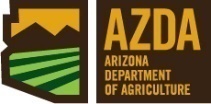 MARK W. KILLIAN       DirectorArizona Department of Agriculture     Notice of Meeting Agenda of the Arizona Department of Agriculture Advisory CouncilPursuant to A.R.S. § 38-431.02 notice is hereby given to the members of the Arizona Department of Agriculture Advisory Council and to the general public that the Arizona Department of Agriculture Advisory Council will hold a virtual Google meeting open to the public on Thursday, March 3, 2022 beginning at 10:00 a.m. at  https://meet.google.com/fes-afba-acz Phone Number +1 575-518-3169‬ PIN: AGENDACall to Order.						Chairman John BoeltsRoll Call.							Anita Landy Approval of January 26, 2022  Minutes. 				ChairRule Package Approval.(Information, discussion and action)										 Discussion and Approval of the following Rule Package: ASD Article 9, Eggs and Egg Product--Cage Free Transition		Roland Mader4.1	This discussion may require an executive session and the council may vote to enter into executive session pursuant to A.R.S. §§ 38-431.03(A)( 3).In executive session, the Chair shall recite the following warning:  “Minutes of and discussions made at an Executive Session are required by law to be kept confidential and shall not be communicated to any person outside this meeting room, except to members of the Council, a person who is the subject of the discussion pursuant to A.R.S. § 38-431.03(A)(1), the Auditor General in connection with an audit authorized by the law, and the Attorney General.”Director’s Update.						Mark KillianFY 2023 BudgetMove Progress	  Call to the Public.						Chair 				This is the time for the public to comment.  Members of the Council may not discuss items that are not specifically identified on the agenda.  Therefore, pursuant to A.R.S. § 38-431.01 (H), action taken as a result of public comment will be limited to directing staff to study the matter, responding to any criticism or scheduling the matter for further consideration and decision at a later date.7.    Next Meeting.						ChairPerson(s) with disabilities may request a reasonable accommodation, such as a sign language interpreter, by contacting Melissa Meek at (602) 542-0925 (voice), or 1-800-367-3839 (TDD Relay).  Requests should be made as early as possible to allow time to arrange the accommodation.